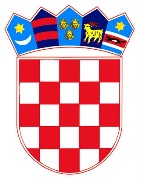     REPUBLIKA HRVATSKAMinistarstvo pravosuđaMJESEČNO IZVJEŠĆE O STANJU ZEMLJIŠNOKNJIŽNIH PREDMETA U OPĆINSKIM SUDOVIMA REPUBLIKE HRVATSKEkolovoz 2017.Sadržaj: I. UVOD	3II. STANJE ZEMLJIŠNOKNJIŽNIH PREDMETA U OSRH OD 1. DO 31. KOLOVOZA 2017. ….………………………………………………………………………………………………4III. KOEFICIJENT AŽURNOSTI I VRIJEME RJEŠAVANJA REDOVNIH ZK PREDMETA	7IV. POSTOTAK RIJEŠENIH REDOVNIH ZK PREDMETA U ODNOSU NA MJESEČNI PRILIV REDOVNIH ZK PREDMETA	13V. ZEMLJIŠNOKNJIŽNI ODJELI PREMA BROJU NERIJEŠENIH REDOVNIH ZK PREDMETA	17VI. ZEMLJIŠNOKNJIŽNI ODJELI S VIŠE OD 1.000 NERIJEŠENIH REDOVNIH ZK PREDMETA	18VII. PREGLED AKTIVNOSTI OPĆINSKOG GRAĐANSKOG SUDA U ZAGREBU	20VIII. PREGLED AKTIVNOSTI OPĆINSKOG SUDA U NOVOM ZAGREBU	21IX. PREGLED AKTIVNOSTI OPĆINSKOG SUDA U SPLITU	22X. STRUKTURA ZEMLJIŠNOKNJIŽNIH PREDMETA PREMA SLOŽENOSTI	22XI. INTENZITET AKTIVNOSTI U ODNOSU NA PRETHODNI MJESEC	35XII. ELEKTRONIČKO POSLOVANJE U ZEMLJIŠNOKNJIŽNIM ODJELIMA OSRH	36XIII. PRAĆENJE AKTIVNOSTI ZEMLJIŠNOKNJIŽNIH ODJELA OD KOLOVOZA 2004. DO 31. KOLOVOZA  2017.	37XIV. POPIS TABLICA, GRAFIKONA	42I. UVODZakon o područjima i sjedištima sudova stupio je na snagu 1. travnja 2015., a prema kojem je u Republici Hrvatskoj ustanovljeno ukupno 107 zemljišnoknjižnih odjela u 22 općinska suda. S obzirom da je odlukom Ministra pravosuđa od 16. svibnja 2016. zemljišnoknjižni odjel Vrgorac spojen sa zk odjelom Metković, statistički podaci za isti prikazuju se u podacima zk odjela Metković.U svibnju i lipnju 2016. godine provedena je implementacija ZIS-a (Zajednički informacijski sustav zemljišnih knjiga i katastra) u preostala 24 zemljišnoknjižna odjela općinskih sudova što je dovelo do smanjenja broja rješavanja zk predmeta zbog potrebne višednevne edukacije svih zk referenata, kao i pripreme početka rada u novoj aplikaciji. Do 30. lipnja 2016. ZIS je uveden u svih 107 zk odjela općinskih sudova.Izrada statističkih izvješća obavlja se korištenjem metodologije određene od strane Ministarstva pravosuđa te je dana 1. studenog 2014. uvedena nova metodologija na način da se posebno prati rješavanje redovnih zemljišnoknjižnih predmeta (upisi), odnosno broj dana za njihovo rješavanje (cilj je do 7 dana) i rješavanje posebnih zemljišnoknjižnih postupaka koji obuhvaćaju prigovore, žalbe, pojedinačne ispravne postupke, prijedloge za povezivanje knjige položenih ugovora i zemljišne knjige te postupke obnove, osnivanja i dopune zemljišne knjige, a koji su ustvari raspravni postupci, vezani zakonskim rokovima za pojedina postupanja, a dovršenje istih bi trebalo biti u razumnom roku.Dana 15. ožujka 2017. na snagu je stupio Pravilnik o dopunama Pravilnika o tehničkim i drugim uvjetima elektroničkog poslovanja u zemljišnim knjigama (“Narodne novine”, broj 23/17.) kojim je, pored već postojeće mogućnosti izdavanja zemljišnoknjižnih izvadaka elektroničkim putem, ovlaštenim korisnicima (javnim bilježnicima i odvjetnicima) omogućeno i podnošenje prijedloga elektroničkim putem. Stoga se od ožujka 2017. u okviru praćenja redovne statistike zemljišnoknjižnih odjela prati i intenzitet elektroničkog poslovanja u zemljišnim knjigama, koji podaci su evidentirani u statistici ZIS-a.II. STANJE ZEMLJIŠNOKNJIŽNIH PREDMETA u OSRH od 1. do 31. kolovoza 2017.Kretanje predmeta u kolovozu 2017.Izdano je 75.113 zk izvadaka; Zaprimljeno je 33.563 zk predmeta (31.990 redovnih predmeta i 1.573 posebnih predmeta)Riješeno je 31.136 zk predmeta ( 29.810 redovnih predmeta i 1.326 posebnih predmeta). Ukupan broj redovnih neriješenih zk predmeta na razini Republike Hrvatske iznosi 53.335 zk predmeta;Ukupan broj neriješenih zk predmeta u posebnim postupcima na razini Republike Hrvatske iznosi 24.527 zk predmeta. Tablica 1. Prikaz stanja izdanih zk izvadaka, zaprimljenih, riješenih i neriješenih zk predmetaIzvor: Službeni podaci Ministarstva pravosuđa, ažurirano i obrađeno 12. rujna 2017..III. KOEFICIJENT AŽURNOSTI I VRIJEME RJEŠAVANJA REDOVNIH ZK PREDMETA U kolovozu 2017. prosječno potrebno vrijeme za rješavanje redovnih zk predmeta je 35 radna dana. Na razini Republike Hrvatske broj neriješenih redovnih predmeta veći je od mjesečnog priliva -158 %. Tablica 2. Prikaz svih zemljišnoknjižnih odjela s koeficijentom ažurnosti i potrebnim vremenom za rješavanje zk predmetaIzvor: Službeni podaci Ministarstva pravosuđa, ažurirano i obrađeno 12. rujna 2017.U tablici 3. grupirani su svi zemljišnoknjižni odjeli s obzirom na potrebno vrijeme za rješavanje zk predmeta. Tablica 3. Broj zemljišnoknjižnih odjela prema potrebnom vremenu za rješavanje zk.predmetaIzvor: Službeni podaci Ministarstva pravosuđa, ažurirano i obrađeno 12. rujna 2017.U tablici 4. prikazani su zemljišnoknjižni odjeli kojima je za rješavanja zk predmeta potrebno duže od 90 dana. Tablica 4. Zemljišnoknjižni odjeli u kojima je trajanje rješavanja zk predmeta duže od 90 danaIzvor: Službeni podaci Ministarstva pravosuđa, ažurirano i obrađeno 12. rujna 2017.Iz tablice 4. proizlazi da je u zemljišnoknjižnim odjelima s vremenom rješavanja dužim od 90 dana ukupan broj neriješenih redovnih zk predmeta 19.194, što s obzirom na ukupan broj neriješenih redovnih zk predmeta na razini Republike Hrvatske (53.335 zk predmeta) čini 35,99% neriješenih redovnih zk predmeta.IV. POSTOTAK RIJEŠENIH REDOVNIH ZK PREDMETA U ODNOSU NA MJESEČNI PRILIV REDOVNIH ZK PREDMETAUzimajući u obzir broj riješenih redovnih zk predmeta u odnosu na mjesečni priliv redovnih zk predmeta, postotak riješenih redovnih zk predmeta u zemljišnoknjižnim odjelima svih općinskih sudova u Republici Hrvatskoj prikazan je u tablici 5. Tablica 5. Postotak riješenih redovnih zk predmeta u odnosu na mjesečni priliv Izvor: Službeni podaci Ministarstva pravosuđa, ažurirano i obrađeno 12. rujna 2017.Za  kolovoz 2017. proizlazi da je: - 47 ZK odjela riješilo broj predmeta u visini mjesečnog priliva ili više od mjesečnog priliva, - 60 ZK odjela riješilo manji broj predmeta od mjesečnog priliva.V. ZEMLJIŠNOKNJIŽNI ODJELI PREMA BROJU NERIJEŠENIH REDOVNIH ZK PREDMETAPrema podacima navedenim u tablici 6. prikazan je broj zemljišnoknjižnih odjela s obzirom na ukupan broj neriješenih redovnih zk predmeta (53.335 predmeta) te postotak istih. Tablica 6. Zemljišnoknjižni odjeli u odnosu na broj neriješenih redovnih zk predmetaIzvor: Službeni podaci Ministarstva pravosuđa, ažurirano i obrađeno 12. rujna 2017.U 17 zemljišnoknjižnih odjela općinskih sudova s više od 1.000 neriješenih redovnih zk predmeta nalazi se 36.243 predmeta, što je 67,95% od ukupnog broja neriješenih redovnih zk predmeta svih zemljišnoknjižnih odjela u Republici Hrvatskoj. Grafikon 1. Postotak neriješenih redovnih zk predmeta po broju zemljišnoknjižnih odjela u ukupnom broju neriješenih redovnih zk predmetaIzvor: Službeni podaci Ministarstva pravosuđa, ažurirano i obrađeno 12. rujna 2017.VI. ZEMLJIŠNOKNJIŽNI ODJELI S VIŠE OD 1.000 NERIJEŠENIH REDOVNIH ZK PREDMETAU zemljišnoknjižnim odjelima s više od 1.000 neriješenih redovnih zk predmeta nalazi se 36.243 zk predmeta.Tablica 7. Prikaz zemljišnoknjižnih odjela s više od 1.000 neriješenih redovnih zk predmetaIzvor: Službeni podaci Ministarstva pravosuđa, ažurirano i obrađeno 12. rujna 2017.Grafikon 2. Broj neriješenih redovnih zk predmeta u zemljišnoknjižnim odjelima s više od 1.000 neriješenih redovnih zk predmeta u odnosu na protekli mjesecIzvor: Službeni podaci Ministarstva pravosuđa, ažurirano i obrađeno 12. rujna 2017.VII. PREGLED AKTIVNOSTI OPĆINSKOG GRAĐANSKOG SUDA U ZAGREBUTablica 8. Stanje Općinskog građanskog suda u ZagrebuIzvor: Službeni podaci Ministarstva pravosuđa, ažurirano i obrađeno 12. rujna 2017U odnosu na ukupan broj neriješenih redovnih zk predmeta na razini cijele Republike Hrvatske (53.335 predmeta), broj neriješenih redovnih zk predmeta Općinskog građanskog suda u Zagrebu čini 16,89% neriješenih redovnih zk predmeta. Grafikon 3. Prikaz neriješenih redovnih zk predmeta OGS-a u Zagrebu u odnosu na protekli mjesecIzvor: Službeni podaci Ministarstva pravosuđa, ažurirano i obrađeno 12. rujna 2017VIII. PREGLED AKTIVNOSTI OPĆINSKOG SUDA U NOVOM ZAGREBUTablica 9. Stanje Općinskog suda u Novom ZagrebuIzvor: Službeni podaci Ministarstva pravosuđa, ažurirano i obrađeno 12. rujna 2017U odnosu na ukupan broj neriješenih redovnih zk predmeta na razini Republike Hrvatske (53.335 predmeta), broj neriješenih redovnih zk predmeta Općinskog suda u Novom Zagrebu čini 2,25 % neriješenih redovnih zk predmeta. Grafikon 4. Prikaz neriješenih redovnih zk predmeta Općinskog suda u Novom Zagrebu u odnosu na protekli mjesecIzvor: Službeni podaci Ministarstva pravosuđa, ažurirano i obrađeno 12. rujna 2017IX. PREGLED AKTIVNOSTI OPĆINSKOG SUDA U SPLITUTablica 10. Stanje Općinskog suda u SplituIzvor: Službeni podaci Ministarstva pravosuđa, ažurirano i obrađeno 12. rujna 2017U odnosu na ukupan broj neriješenih redovnih zk predmeta na razini Republike Hrvatske (53.335 predmeta), broj neriješenih redovnih zk predmeta Općinskog suda u Splitu čini 28,45% neriješenih redovnih zk predmeta. Grafikon 5. Prikaz neriješenih redovnih zk predmeta Općinskog suda u Splitu u odnosu na protekli mjesecIzvor: Službeni podaci Ministarstva pravosuđa, ažurirano i obrađeno 12. rujna 2017.X. STRUKTURA ZEMLJIŠNOKNJIŽNIH PREDMETA PREMA SLOŽENOSTI U kolovozu 2017. na razini svih zemljišnoknjižnih odjela OSRH zaprimljeno je 367 prigovora, 88 žalbi, 879 pojedinačnih ispravnih postupaka, 78 prijedloga za povezivanje KPU i ZK te 60 prijedloga za obnovu, osnivanje i dopunu zemljišne knjige.Tablica 11. Zaprimljeni posebni zemljišnoknjižni predmetiIzvor: Službeni podaci Ministarstva pravosuđa, ažurirano i obrađeno 12. rujna 2017.U kolovozu 2017. ukupno je riješeno 16.987 uknjižbi prava vlasništva, 2.239 uknjižbi prava zaloga, 209 prigovora, 80 žalbe, 781 pojedinačnih ispravnih postupaka, 91 prijedloga za povezivanje KPU i ZK te 56 predmeta za obnovu, osnivanje i dopunu zemljišne knjige.Tablica 12. Riješeni zemljišnoknjižni predmeti – redovni i posebni zk predmetiIzvor: Službeni podaci Ministarstva pravosuđa, ažurirano i obrađeno 12. rujna 2017.Od ukupnog broja neriješnih redovnih zk predmeta na razini Republike Hrvatske (53.335 zk predmeta), 38.977 zk predmeta odnosi se na uknjižbe prava vlasništva, dok se 818 zk predmeta odnosi na uknjižbe založnog prava. Od ukupnog broja neriješenih posebnih predmeta na razini Republike Hrvatske (24.527 zk predmeta), 4.427 zk predmeta odnosi se na prigovore, 1.371 zk predmeta odnosi se na žalbe, 9.991 zk predmeta odnosi se na pojedinačne ispravne postupke, 7.198 zk predmeta odnosi se na postupke povezivanja zemljišne knjige i knjige položenih ugovora, dok se 398 zk predmeta odnosi na postupke obnove, osnivanja i dopune zemljišnih knjiga.Tablica 13. Neriješeni zemljišnoknjižni predmeti - redovni i posebniIzvor: Službeni podaci Ministarstva pravosuđa, ažurirano i obrađeno 12. rujna 2017.XI. INTENZITET AKTIVNOSTI U ODNOSU NA PRETHODNI MJESECU odnosu na srpanj 2017. intenzitet aktivnosti u kolovozu 2017. smanjen je u zaprimljenim predmetima za 15,76%, u riješenim zk predmetima smanjen je za 4,63%, dok je u izdanim zk izvatcima smanjen za 3,67%. Tijekom kolovoza 2017. broj neriješenih redovnih zk predmeta povećao se za 2.417 zk predmeta (4,63%) te tako 31. kolovoza 2017. broj neriješenih redovnih zk predmeta iznosi 53.335 zk predmeta.Grafikon 6. Usporedba aktivnosti u kolovozu 2017. prema srpnju 2017.Izvor: Službeni podaci Ministarstva pravosuđa, ažurirano i obrađeno 12. rujna 2017.XII. ELEKTRONIČKO POSLOVANJE U ZEMLJIŠNOKNJIŽNIM ODJELIMA OSRHU kolovozu 2017. ukupno je izdano 3.044 zemljišnoknjižnih izvadaka te predano 149 prijedloga za upis elektroničkim putem. Grafikon 7. Izdani zemljišnoknjižni izvadci elektroničkim putem, kolovoz 2017.Izvor: Službeni podaci Ministarstva pravosuđa, ažurirano i obrađeno 12. rujna 2017.*Podaci o broju izdanih zemljišnoknjižnih izvadaka preuzeti iz OSS statistike na dan 11. rujna 2017.Grafikon 8. Usporedni prikaz elektroničkog poslovanja u kolovozu u odnosu na prethodne mjeseceIzvor: Službeni podaci Ministarstva pravosuđa, ažurirano i obrađeno 12. rujna 2017.*Podaci o broju predanih e-prijedloga za upis i izdanih zemljišnoknjižnih izvadaka preuzeti iz OSS statistikena dan 11. rujna 2017.XIII. PRAĆENJE AKTIVNOSTI ZEMLJIŠNOKNJIŽNIH ODJELA OD KOLOVOZA 2004. DO 31.SRPNJA 2017.Od kolovoza 2004. do kraja kolovoza 2017. neriješeni redovni zk predmeti smanjili su se za 85,16% odnosno za 306.165 zk predmeta. U istom vremenskom razdoblju ukupno je zaprimljeno 6.370.858 zk predmeta, riješeno 6.673.532 zk predmeta te izdano 19.337.816 zk izvadaka.Grafikon 9. Stanje neriješenih redovnih zk predmeta od kolovoza 2004. do 31. kolovoza 2017.Izvor: Službeni podaci Ministarstva pravosuđa, ažurirano i obrađeno 12.rujna 2017.Tablica 14. Mjesečni prikaz zaprimljenih, riješenih i neriješenih zk predmeta te izdanih zk izvadaka od kolovoza 2004. do 31. kolovoza 2017.XIV. POPIS TABLICA, GRAFIKONATablica 1. Prikaz stanja izdanih zk izvadaka, zaprimljenih, riješenih i neriješenih zk predmeta	4Tablica 2. Prikaz svih zemljišnoknjižnih odjela s koeficijentom ažurnosti i potrebnim vremenom za rješavanje zk predmeta	8Tablica 3. Broj zemljišnoknjižnih odjela prema potrebnom vremenu za rješavanje zk.predmeta	12Tablica 4. Zemljišnoknjižni odjeli u kojima je trajanje rješavanja zk predmeta duže od 90 dana	12Tablica 5. Postotak riješenih redovnih zk predmeta u odnosu na mjesečni priliv 	13Tablica 6. Zemljišnoknjižni odjeli u odnosu na broj neriješenih redovnih zk predmeta	17Tablica 7. Prikaz zemljišnoknjižnih odjela s više od 1.000 neriješenih redovnih zk predmeta	18Tablica 8. Stanje Općinskog građanskog suda u Zagrebu	20Tablica 9. Stanje Općinskog suda u Novom Zagrebu	21Tablica 10. Stanje Općinskog suda u Splitu	22Tablica 11. Zaprimljeni posebni zemljišnoknjižni predmeti	23Tablica 12. Riješeni zemljišnoknjižni predmeti – redovni i posebni zk predmeti	27Tablica 13. Neriješeni zemljišnoknjižni predmeti – redovni i posebni	31Tablica 14. Mjesečni prikaz zaprimljenih, riješenih i neriješenih zk predmeta te izdanih zk izvadaka od kolovoza 2004. do 31. kolovoza 2017.	38Grafikon 1. Postotak neriješenih redovnih zk predmeta po broju zemljišnoknjižnih odjela u ukupnom broju neriješenih redovnih zk predmeta	17Grafikon 2. Postotak neriješenih redovnih zk predmeta u zemljišnoknjižnim odjelima s više od 1.000 neriješenih redovnih zk predmeta u odnosu na protekli mjesec 	19Grafikon 3. Prikaz neriješenih redovnih zk predmeta OGS-a u Zagrebu u odnosu na protekli mjesec	20Grafikon 4. Prikaz neriješenih redovnih zk predmeta Općinskog suda u Novom Zagrebu u odnosu na protekli mjesec	21Grafikon 5. Prikaz neriješenih redovnih zk predmeta Općinskog suda u Splitu u odnosu na broj neriješenih redovnih zk predmeta ostalih sudova	22Grafikon 6. Usporedba aktivnosti u kolovozu 2017. prema srpnju 2017.	35Grafikon 7. Izdani zemljišnoknjižni izvadci elektroničkim putem, kolovoz 2017.	36Grafikon 8. Usporedni prikaz elektroničkog poslovanja u srpnju u odnosu na prethodne mjesece	36Grafikon 9. Stanje neriješenih redovnih zk predmeta od kolovoza 2004. do 31. kolovoza 2017.	37OPĆINSKI SUDZK ODJELBROJ IZDANIH ZK
IZVADAKAZAPRIMLJENO
ZK PREDMETARIJEŠENO
ZK PREDMETANERIJEŠENO
ZK PREDMETAREDOVNI
PREDMETIPOSEBNI 
PREDMETIBJELOVARBJELOVAR1.395 481 491 76 54 22 BJELOVARČAZMA309 122 124 6 6 0 BJELOVARDARUVAR486 284 198 461 435 26 BJELOVARGAREŠNICA478 120 119 9 1 8 BJELOVARKRIŽEVCI628 239 230 210 186 24 BJELOVARPAKRAC308 247 236 138 122 16 BJELOVARUkupno3.604 1.493 1.398 900 804 96 ČAKOVECČAKOVEC2.688 701 526 987 947 40 ČAKOVECPRELOG966 194 199 20 0 20 ČAKOVECUkupno3.654 895 725 1.007 947 60 DUBROVNIKDUBROVNIK1.299 539 517 3.803 2.861 942 DUBROVNIKKORČULA296 156 118 810 580 230 DUBROVNIKMETKOVIĆ528 161 177 191 20 171 DUBROVNIKPLOČE65 67 57 23 21 2 DUBROVNIKBLATO752 110 111 1.252 1.090 162 DUBROVNIKUkupno2.940 1.033 980 6.079 4.572 1.507 GOSPIĆGOSPIĆ620 219 147 199 115 84 GOSPIĆDONJI LAPAC45 11 10 5 5 0 GOSPIĆGRAČAC145 49 30 214 211 3 GOSPIĆKORENICA 418 80 40 76 69 7 GOSPIĆOTOČAC585 141 152 46 25 21 GOSPIĆUkupno1.813 500 379 540 425 115 OPĆINSKI SUDZK ODJELBROJ IZDANIH ZK
IZVADAKAZAPRIMLJENO
ZK PREDMETARIJEŠENO
ZK PREDMETANERIJEŠENO
ZK PREDMETAREDOVNI
PREDMETIPOSEBNI 
PREDMETIKARLOVACKARLOVAC1.258 559 558 270 236 34 KARLOVACOZALJ310 86 64 160 141 19 KARLOVACSLUNJ281 88 100 18 18 0 KARLOVACVOJNIĆ220 28 45 14 10 4 KARLOVACVRBOVSKO177 35 92 110 89 21 KARLOVACOGULIN477 179 140 600 500 100 KARLOVACUkupno2.723 975 999 1.172 994 178 KOPRIVNICAKOPRIVNICA1.677 903 798 265 119 146 KOPRIVNICAUkupno1.677 903 798 265 119 146 OSIJEKOSIJEK1.21787684231028426OSIJEKBELI MANASTIR715 250 266 51 42 9 OSIJEKDONJI MIHOLJAC223 216 233 24 21 3 OSIJEKĐAKOVO765 249 230 62 60 2 OSIJEKNAŠICE394 208 217 13 9 4 OSIJEKVALPOVO261 241 238 19 19 0 OSIJEKUkupno3.575 2.040 2.026 479 435 44 POŽEGAPOŽEGA876 321 520 621 567 54 POŽEGAUkupno876 321 520 621 567 54 PULAPULA1.850 1.312 1.260 444 236 208 PULABUJE609 457 410 481 210 271PULABUZET244 97 99 204 77 127 PULALABIN438 256 236 242 177 65 PULAPAZIN548 181 172 95 69 26 PULAPOREČ668 473 508 307 230 77 PULAROVINJ649 290 279 55 30 25 PULAUkupno5.006 3.066 2.964 1.828 1.029 799 RIJEKARIJEKA1.904 1.213 1.048 2.556 1.312 1.244 RIJEKACRIKVENICA793 347 350 198 89 109 RIJEKAČABAR123 63 48 59 48 11 RIJEKADELNICE584 141 103 581 217 364 RIJEKAKRK851 575 622 1.903 1.233 670 RIJEKAMALI LOŠINJ1.085 264 182 1.053 323 730 RIJEKANOVI VINODOLSKI498 106 114 83 25 58 RIJEKAOPATIJA671 359 219 1.014 887 127 RIJEKARAB371 151 138 724 653 71 RIJEKASENJ210 114 113 18 0 18 RIJEKAUkupno7.090 3.333 2.937 8.189 4.787 3.402 OPĆINSKI SUDZK ODJELBROJ IZDANIH ZK
IZVADAKAZAPRIMLJENO
ZK PREDMETARIJEŠENO
ZK PREDMETANERIJEŠENO
ZK PREDMETAREDOVNI
PREDMETIPOSEBNI 
PREDMETISISAKSISAK1.434 420 572 215 104 111 SISAKPETRINJA548 133 183 109 51 58 SISAKGLINA386 67 64 49 8 41 SISAKHRV. KOSTAJNICA328 92 100 36 16 20 SISAKKUTINA458 316 259 327 21 306 SISAKNOVSKA319 115 107 210 35 175 SISAKGVOZD300 47 50 46 1 45 SISAKDVOR167 63 77 39 18 21 SISAKUkupno3.940 1.253 1.412 1.031 254 777 SLAV. BRODSLAVONSKI BROD864 664 565 674 662 12 SLAV. BRODNOVA GRADIŠKA897 271 285 7 6 1 SLAV. BRODUkupno1.761 935 850 681 668 13 SPLITSPLIT2.8831.0559369.3924.8624.530SPLITKAŠTEL LUKŠIĆ715 283 134 1.089 690 399 SPLITOMIŠ237 215 189 1.100 591 509 SPLITSOLIN384 216 148 1.525 1.015 510 SPLITIMOTSKI344 83 45 1.097 1.002 95 SPLITMAKARSKA555 353 186 1.770 1.334 436 SPLITSINJ800 161 47 1.337 1.185 152 SPLITSTARI GRAD232 163 174 1.239 1.096 143 SPLITSUPETAR438 237 61 3.032 2.019 1.013 SPLITTROGIR535 321 202 2.010 1.379 631 SPLITUkupno7.123 3.087 2.122 23.591 15.173 8.418 ŠIBENIKŠIBENIK1.341 932 857 2.116 1.974 142 ŠIBENIKTISNO312 185 118 374 347 27 ŠIBENIKDRNIŠ219 56 56 241 207 34 ŠIBENIKKNIN389 135 180 281 164 117 ŠIBENIKUkupno2.261 1.308 1.211 3.012 2.692 320 VARAŽDINVARAŽDIN1.398 474 606 1.153 1.079 74 VARAŽDINLUDBREG949 137 131 33 30 3 VARAŽDINNOVI MAROF1.144 177 198 129 101 28 VARAŽDINIVANEC411 285 183 526 496 30 VARAŽDINUkupno3.902 1.073 1.118 1.841 1.706 135 VELIKA GORICAVELIKA GORICA757 416 496 404 211 193 VELIKA GORICAIVANIĆ GRAD265 146 201 68 50 18 VELIKA GORICAVRBOVEC552 196 225 157 148 9 VELIKA GORICAUkupno1.574 758 922 629 409 220 OPĆINSKI SUDZK ODJELBROJ IZDANIH ZK
IZVADAKAZAPRIMLJENO
ZK PREDMETARIJEŠENO
ZK PREDMETANERIJEŠENO
ZK PREDMETAREDOVNI
PREDMETIPOSEBNI 
PREDMETIVIROVITICAVIROVITICA775 289 288 14 13 1 VIROVITICAPITOMAČA184 46 45 1 1 0 VIROVITICASLATINA768 173 176 2 1 1 VIROVITICAORAHOVICA256 71 71 9 0 9 VIROVITICAUkupno1.983 579 580 26 15 11 VUKOVARVUKOVAR580 302 285 46 34 12 VUKOVARILOK117 87 90 12 5 7 VUKOVARVINKOVCI837 492 367 421 373 48 VUKOVARŽUPANJA663 278 258 60 50 10 VUKOVARUkupno2.197 1.159 1.000 539 462 77 ZADARZADAR2.464 1.690 936 2.968 2.755 213 ZADARBIOGRAD n/m427 243 215 402 362 40 ZADARBENKOVAC360 66 64 58 23 35 ZADAROBROVAC258 59 59 3 0 3 ZADARPAG404 298 278 1.026 920 106 ZADARUkupno3.913 2.356 1.552 4.457 4.060 397 ZAGREBZAGREB6.238 3.385 3.556 14.218 8.226 5.992 ZAGREBDUGO SELO675 196 183 129 115 14 ZAGREBSESVETE1.030 333 230 468 427 41 ZAGREBSV. IVAN ZELINA318 116 74 257 243 14 ZAGREBUkupno8.261 4.030 4.043 15.072 9.011 6.061 NOVI ZAGREBNOVI ZAGREB973 776 784 1.243 352 891 NOVI ZAGREBJASTREBARSKO453 215 287 251 95 156 NOVI ZAGREBSAMOBOR751 329 328 571 267 304 NOVI ZAGREBZAPREŠIĆ744 289 332 734 486 248 NOVI ZAGREBUkupno2.921 1.609 1.731 2.799 1.200 1.599 ZLATARDONJA STUBICA299 216 225 1.852 1.821 31 ZLATARKLANJEC368 55 79 10 10 0 ZLATARKRAPINA398 152 128 75 58 17 ZLATARPREGRADA277 82 87 53 40 13 ZLATARZABOK491 207 227 780 751 29 ZLATARZLATAR486 145 123 334 326 8 ZLATARUkupno2.319 857 869 3.104 3.006 98 UKUPNO SVI SUDOVIUKUPNO SVI SUDOVI75.113 33.563 31.136 77.862 53.335 24.527 OPĆINSKI SUDZK ODJELZAPRIMLJENO
ZK PREDMETANERIJEŠNI REDOVNI ZK PREDMETIKOEFICIJENT 
AŽURNOSTIPOTREBNO
VRIJEME
ZA RJEŠAVANJE ZK
PREDMETA U 
DANIMABJELOVARBJELOVAR481 54 0,112BJELOVARČAZMA122 6 0,051BJELOVARDARUVAR284 435 1,5334BJELOVARGAREŠNICA120 1 0,010BJELOVARKRIŽEVCI239 186 0,7817BJELOVARPAKRAC247 122 0,4911BJELOVARUkupno1.493 804 0,5412ČAKOVECČAKOVEC701 947 1,3530ČAKOVECPRELOG194 0 0,000ČAKOVECUkupno895 947 1,0623DUBROVNIKDUBROVNIK539 2.861 5,31117DUBROVNIKKORČULA156 580 3,7282DUBROVNIKMETKOVIĆ161 20 0,123DUBROVNIKPLOČE67 21 0,317DUBROVNIKBLATO110 1.090 9,91218DUBROVNIKUkupno1.033 4.572 4,4397GOSPIĆGOSPIĆ219 115 0,5312GOSPIĆDONJI LAPAC11 5 0,4510GOSPIĆGRAČAC49 211 4,3195GOSPIĆKORENICA 80 69 0,8619GOSPIĆOTOČAC141 25 0,184GOSPIĆUkupno500 425 0,8519OPĆINSKI SUDZK ODJELZAPRIMLJENO
ZK PREDMETANERIJEŠNI REDOVNI ZK PREDMETIKOEFICIJENT 
AŽURNOSTIPOTREBNO
VRIJEME
ZA RJEŠAVANJE ZK
PREDMETA U 
DANIMAKARLOVACKARLOVAC559 236 0,429KARLOVACOZALJ86 141 1,6436KARLOVACSLUNJ88 18 0,205KARLOVACVOJNIĆ28 10 0,368KARLOVACVRBOVSKO35 89 2,5456KARLOVACOGULIN179 500 2,7961KARLOVACUkupno975 994 1,0222KOPRIVNICAKOPRIVNICA903 119 0,133KOPRIVNICAUkupno903 119 0,133OSIJEKOSIJEK8762840,327OSIJEKBELI MANASTIR250 42 0,174OSIJEKDONJI MIHOLJAC216 21 0,102OSIJEKĐAKOVO249 60 0,245OSIJEKNAŠICE208 9 0,041OSIJEKVALPOVO241 19 0,082OSIJEKUkupno2.040 435 0,215POŽEGAPOŽEGA321 567 1,7739POŽEGAUkupno321 567 1,7739PULAPULA1.312 236 0,184PULABUJE457 210 0,4610PULABUZET97 77 0,7917PULALABIN256 177 0,6915PULAPAZIN181 69 0,388PULAPOREČ473 230 0,4911PULAROVINJ290 30 0,102PULAUkupno3.066 1.029 0,347RIJEKARIJEKA1.213 1.312 1,0824RIJEKACRIKVENICA347 89 0,266RIJEKAČABAR63 48 0,7617RIJEKADELNICE141 217 1,5434RIJEKAKRK575 1.233 2,1447RIJEKAMALI LOŠINJ264 323 1,2227RIJEKANOVI VINODOLSKI106 25 0,245RIJEKAOPATIJA359 887 2,4754RIJEKARAB151 653 4,3295RIJEKASENJ114 0 0,000RIJEKAUkupno3.333 4.787 1,4432OPĆINSKI SUDZK ODJELZAPRIMLJENO
ZK PREDMETANERIJEŠNI REDOVNI ZK PREDMETIKOEFICIJENT 
AŽURNOSTIPOTREBNO
VRIJEME
ZA RJEŠAVANJE ZK
PREDMETA U 
DANIMASISAKSISAK420 104 0,255SISAKPETRINJA133 51 0,388SISAKGLINA67 8 0,123SISAKHRV. KOSTAJNICA92 16 0,174SISAKKUTINA316 21 0,071SISAKNOVSKA115 35 0,307SISAKGVOZD47 1 0,020SISAKDVOR63 18 0,296SISAKUkupno1.253 254 0,204SLAV. BRODSLAVONSKI BROD664 662 1,0022SLAV. BRODNOVA GRADIŠKA271 6 0,020SLAV. BRODUkupno935 668 0,7116SPLITSPLIT1.0554.8624,61101SPLITKAŠTEL LUKŠIĆ283 690 2,4454SPLITOMIŠ215 591 2,7560SPLITSOLIN216 1.015 4,70103SPLITIMOTSKI83 1.002 12,07266SPLITMAKARSKA353 1.334 3,7883SPLITSINJ161 1.185 7,36162SPLITSTARI GRAD163 1.096 6,72148SPLITSUPETAR237 2.019 8,52187SPLITTROGIR321 1.379 4,3095SPLITUkupno3.087 15.173 4,92108ŠIBENIKŠIBENIK932 1.974 2,1247ŠIBENIKTISNO185 347 1,8841ŠIBENIKDRNIŠ56 207 3,7081ŠIBENIKKNIN135 164 1,2127ŠIBENIKUkupno1.308 2.692 2,0645VARAŽDINVARAŽDIN474 1.079 2,2850VARAŽDINLUDBREG137 30 0,225VARAŽDINNOVI MAROF177 101 0,5713VARAŽDINIVANEC285 496 1,7438VARAŽDINUkupno1.073 1.706 1,5935VELIKA GORICAVELIKA GORICA416 211 0,5111VELIKA GORICAIVANIĆ GRAD146 50 0,348VELIKA GORICAVRBOVEC196 148 0,7617VELIKA GORICAUkupno758 409 0,5412OPĆINSKI SUDZK ODJELZAPRIMLJENO
ZK PREDMETANERIJEŠNI REDOVNI ZK PREDMETIKOEFICIJENT 
AŽURNOSTIPOTREBNO
VRIJEME
ZA RJEŠAVANJE ZK
PREDMETA U 
DANIMAVIROVITICAVIROVITICA289 13 0,041VIROVITICAPITOMAČA46 1 0,020VIROVITICASLATINA173 1 0,010VIROVITICAORAHOVICA71 0 0,000VIROVITICAUkupno579 15 0,031VUKOVARVUKOVAR302 34 0,112VUKOVARILOK87 5 0,061VUKOVARVINKOVCI492 373 0,7617VUKOVARŽUPANJA278 50 0,184VUKOVARUkupno1.159 462 0,409ZADARZADAR1.690 2.755 1,6336ZADARBIOGRAD n/m243 362 1,4933ZADARBENKOVAC66 23 0,358ZADAROBROVAC59 0 0,000ZADARPAG298 920 3,0968ZADARUkupno2.356 4.060 1,7238ZAGREBZAGREB3.385 8.226 2,4353ZAGREBDUGO SELO196 115 0,5913ZAGREBSESVETE333 427 1,2828ZAGREBSV. IVAN ZELINA116 243 2,0946ZAGREBUkupno4.030 9.011 2,2449NOVI ZAGREBNOVI ZAGREB776 352 0,4510NOVI ZAGREBJASTREBARSKO215 95 0,4410NOVI ZAGREBSAMOBOR329 267 0,8118NOVI ZAGREBZAPREŠIĆ289 486 1,6837NOVI ZAGREBUkupno1.609 1.200 0,7516ZLATARDONJA STUBICA216 1.821 8,43185ZLATARKLANJEC55 10 0,184ZLATARKRAPINA152 58 0,388ZLATARPREGRADA82 40 0,4911ZLATARZABOK207 751 3,6380ZLATARZLATAR145 326 2,2549ZLATARUkupno857 3.006 3,5177UKUPNO SVI SUDOVIUKUPNO SVI SUDOVI33.563 53.335 1,5935Broj dana za rješavanje zk predmetaBroj zemljišnoknjižnih odjela do 7 dana38od 8 do 30 dana32od 31 do 60 dana19od 61 do 90 dana6Više od 90 dana12Zemljišnoknjižni odjelUkupno zaprimljeno zk predmeta u kolovozu 2017.Neriješeni redovni zk predmeti Koeficijent ažurnosti Potrebno vrijeme za rješavanje zk predmeta u danima1. IMOTSKI83 1.002 12,072662.BLATO110 1.090 9,912183.SUPETAR237 2.019 8,521874.DONJA STUBICA216 1.821 8,431855.SINJ161 1.185 7,361626.STARI GRAD163 1.096 6,721487.DUBROVNIK539 2.861 5,311178.SOLIN216 1.015 4,701039.SPLIT1.0554.8624,6110110.RAB151 653 4,329511.GRAČAC49 211 4,319512.TROGIR321 1.379 4,3095ZK ODJELZAPRIMLJENI REDOVNI ZK PREDMETIRIJEŠENI REDOVNI ZK PREDMETIPOSTOTAK 
(RIJEŠENI ZK PREDMETI
U ODNOSU NA
MJESEČNI PRILIV)SINJ154 47 31%SUPETAR189 59 31%KAŠTEL LUKŠIĆ269 131 49%KORENICA 79 39 49%SV. IVAN ZELINA106 55 52%MAKARSKA344 186 54%ZADAR1.623 889 55%IMOTSKI82 45 55%OPATIJA345 200 58%GRAČAC49 30 61%TISNO177 109 62%TROGIR297 183 62%IVANEC257 161 63%GOSPIĆ213 143 67%DARUVAR279 195 70%SESVETE326 228 70%OZALJ80 56 70%MALI LOŠINJ256 180 70%SOLIN204 148 73%DELNICE135 99 73%VINKOVCI490 363 74%ČAKOVEC696 519 75%ČABAR62 48 77%KORČULA150 117 78%SLAVONSKI BROD653 526 81%PLOČE67 57 85%ZLATAR133 115 86%KRAPINA143 124 87%ZK ODJELZAPRIMLJENI REDOVNI ZK PREDMETIRIJEŠENI REDOVNI ZK PREDMETIPOSTOTAK 
(RIJEŠENI ZK PREDMETI
U ODNOSU NA
MJESEČNI PRILIV)ŠIBENIK894 782 87%SPLIT1.01789188%RIJEKA1.168 1.027 88%BUJE448 405 90%BIOGRAD n/m227 206 91%DONJI LAPAC11 10 91%OMIŠ204 187 92%ĐAKOVO249 230 92%RAB146 135 92%ŽUPANJA277 258 93%DUGO SELO195 182 93%LABIN248 234 94%NOVSKA113 107 95%VUKOVAR285 270 95%PAKRAC231 219 95%PAZIN176 168 95%DUBROVNIK508 485 95%OSIJEK86983096%GLINA67 64 96%PAG277 265 96%KOPRIVNICA657 629 96%KRIŽEVCI234 225 96%ROVINJ290 279 96%PULA1.291 1.244 96%LUDBREG134 130 97%OGULIN144 140 97%KARLOVAC541 527 97%SAMOBOR321 313 98%PITOMAČA43 42 98%BENKOVAC65 64 98%VALPOVO241 238 99%GAREŠNICA117 116 99%VIROVITICA268 267 100%SENJ113 113 100%ORAHOVICA68 68 100%OBROVAC58 58 100%ZABOK195 197 101%PRELOG191 193 101%ZK ODJELZAPRIMLJENI REDOVNI ZK PREDMETIRIJEŠENI REDOVNI ZK PREDMETIPOSTOTAK 
(RIJEŠENI ZK PREDMETI
U ODNOSU NA
MJESEČNI PRILIV)SLATINA170 172 101%ČAZMA120 122 102%BJELOVAR474 482 102%CRIKVENICA344 350 102%NOVI ZAGREB745 758 102%KRK550 560 102%HRV. KOSTAJNICA92 95 103%PREGRADA79 82 104%NAŠICE206 215 104%KUTINA248 259 104%ILOK86 90 105%NOVA GRADIŠKA268 281 105%DONJA STUBICA191 203 106%BELI MANASTIR250 266 106%ZAGREB3.147 3.349 106%STARI GRAD162 173 107%BLATO102 109 107%DVOR56 60 107%NOVI VINODOLSKI106 114 108%KNIN132 142 108%DRNIŠ52 56 108%POREČ466 504 108%OTOČAC139 151 109%DONJI MIHOLJAC214 233 109%METKOVIĆ161 177 110%NOVI MAROF172 192 112%SLUNJ88 100 114%GVOZD43 50 116%ZAPREŠIĆ275 323 117%VRBOVEC183 221 121%VELIKA GORICA408 496 122%SISAK414 506 122%BUZET76 99 130%VARAŽDIN443 588 133%IVANIĆ GRAD145 199 137%PETRINJA131 183 140%ZK ODJELZAPRIMLJENI REDOVNI ZK PREDMETIRIJEŠENI REDOVNI ZK PREDMETIPOSTOTAK 
(RIJEŠENI ZK PREDMETI
U ODNOSU NA
MJESEČNI PRILIV)JASTREBARSKO192 275 143%VOJNIĆ28 44 157%KLANJEC50 79 158%POŽEGA308 514 167%VRBOVSKO35 88 251%Broj predmeta u raduBroj zk odjelaUkupan broj  neriješenih redovnih zk predmetaUdio u ukupnom broju redovnih neriješenih zk predmeta1001>1736.24367,95%801-100032.7545,16%401-800126.83812,82%101-400286.12711,49%0-100471.3732,57%Rbr.ZKOStanje neriješenih redovnih zk predmeta  na dan 31. kolovoza 2017.Broj neriješenih redovnih zk predmeta u srpnju 2017.Porast/
smanjenje neriješenih redovnih zk predmeta u odnosu na protekli mjesec1.ZAGREB8.226 8.428-202 2.SPLIT4.8624.736126 3.DUBROVNIK2.861 2.83823 4.ZADAR2.755 2.021734 5.SUPETAR2.019 1.636383 6.ŠIBENIK1.974 1.88193 7.DONJA STUBICA1.821 1.832-11 8.TROGIR1.379 1.265 114 9.MAKARSKA1.334 1.176158 10.RIJEKA1.312 1.193119 11.KRK1.233 1.243-10 12.SINJ1.185 1.078107 13.STARI GRAD1.096 1.107-11 14.BLATO1.090 1.097-7 15.VARAŽDIN1.079 1.227-148 16.SOLIN1.015 96649 17.IMOTSKI1.002 96537 OPĆINSKI SUDZK ODJELBROJ IZDANIH ZK
IZVADAKAZAPRIMLJENO
ZK PREDMETARIJEŠENO
ZK PREDMETANERIJEŠENI REDOVNI ZK
PREDMETI NA DAN 31. kolovoza 2017.NERIJEŠENI
REDOVNI ZK PREDMETI
PROŠLI MJ.POVEĆANJE/
SMANJENJE
 ZAOSTATKAZAGREBZAGREB6.238 3.385 3.556 8.226 8.428-202 ZAGREBDUGO SELO675 196 183 115 10213 ZAGREBSESVETE1.030 333 230 427 32998 ZAGREBSV. IVAN ZELINA318 116 74 243 192 51 ZAGREBUkupno8.261 4.030 4.043 9.011 9.051-40 OPĆINSKI SUDZK ODJELBROJ IZDANIH ZK
IZVADAKAZAPRIMLJENO
ZK PREDMETARIJEŠENO
ZK PREDMETANERIJEŠENI REDOVNI ZK
PREDMETI NA DAN 31. kolovoza 2017.NERIJEŠENI
REDOVNI ZK PREDMETI
PROŠLI MJ.POVEĆANJE/
SMANJENJE
 ZAOSTATKANOVI ZAGREBNOVI ZAGREB973 776 784 352 365-13 NOVI ZAGREBJASTREBARSKO453 215 287 95 178-83 NOVI ZAGREBSAMOBOR751 329 328 267 2589 NOVI ZAGREBZAPREŠIĆ744 289 332 486 534-48 NOVI ZAGREBUkupno2.921 1.609 1.731 1.200 1.335-135 OPĆINSKI SUDZK ODJELBROJ IZDANIH ZK
IZVADAKAZAPRIMLJENO
ZK PREDMETARIJEŠENO
ZK PREDMETANERIJEŠENI REDOVNI ZK
PREDMETI NA DAN 31. kolovoza 2017.NERIJEŠENI
REDOVNI ZK PREDMETI
PROŠLI MJ.POVEĆANJE/
SMANJENJE
 ZAOSTATKASPLITSPLIT2.8831.0559364.8624.736126 SPLITKAŠTEL LUKŠIĆ715 283 134 690 552138 SPLITOMIŠ237 215 189 591 57417 SPLITSOLIN384 216 148 1.015 96649 SPLITIMOTSKI344 83 45 1.002 96537 SPLITMAKARSKA555 353 186 1.334 1.176158 SPLITSINJ800 161 47 1.185 1.078107 SPLITSTARI GRAD232 163 174 1.096 1.107-11 SPLITSUPETAR438 237 61 2.019 1.636383 SPLITTROGIR535 321 202 1.379 1.265 114 SPLITUkupno7.123 3.087 2.122 15.173 14.0551.118 OPĆINSKI SUDZK ODJELPRIGOVORIŽALBEPOJEDINAČNI
ISPRAVNI
POSTUPCIPRIJEDLOZI ZA
POVEZIVANJE
KPU I GKPOSTUPCI OBNOVE,
OSNIVANJA I 
DOPUNEBJELOVARBJELOVAR70000BJELOVARČAZMA10100BJELOVARDARUVAR11010BJELOVARGAREŠNICA01110BJELOVARKRIŽEVCI00050BJELOVARPAKRAC001600BJELOVARUkupno921870ČAKOVECČAKOVEC20300ČAKOVECPRELOG20100ČAKOVECUkupno40400DUBROVNIKDUBROVNIK716800DUBROVNIKKORČULA20400DUBROVNIKMETKOVIĆ00000DUBROVNIKPLOČE00000DUBROVNIKBLATO10600DUBROVNIKUkupno10161800GOSPIĆGOSPIĆ10100GOSPIĆDONJI LAPAC00000GOSPIĆGRAČAC00000GOSPIĆKORENICA 00000GOSPIĆOTOČAC00200GOSPIĆUkupno10300KARLOVACKARLOVAC001800KARLOVACOZALJ00600KARLOVACSLUNJ00000KARLOVACVOJNIĆ00000KARLOVACVRBOVSKO00000KARLOVACOGULIN340100KARLOVACUkupno3402500KOPRIVNICAKOPRIVNICA3024300KOPRIVNICAUkupno3024300OPĆINSKI SUDZK ODJELPRIGOVORIŽALBEPOJEDINAČNI
ISPRAVNI
POSTUPCIPRIJEDLOZI ZA
POVEZIVANJE
KPU I GKPOSTUPCI OBNOVE,
OSNIVANJA I 
DOPUNEOSIJEKOSIJEK20014OSIJEKBELI MANASTIR00000OSIJEKDONJI MIHOLJAC20000OSIJEKĐAKOVO00000OSIJEKNAŠICE11000OSIJEKVALPOVO00000OSIJEKUkupno51014POŽEGAPOŽEGA20300POŽEGAUkupno20300PULAPULA112070PULABUJE51120PULABUZET200100PULALABIN21320PULAPAZIN40013PULAPOREČ61000PULAROVINJ00100PULAUkupno4856123RIJEKARIJEKA21012110RIJEKACRIKVENICA00300RIJEKAČABAR01000RIJEKADELNICE02220RIJEKAKRK421900RIJEKAMALI LOŠINJ14300RIJEKANOVI VINODOLSKI00000RIJEKAOPATIJA71510RIJEKARAB10220RIJEKASENJ00010RIJEKAUkupno341046170SISAKSISAK30300SISAKPETRINJA00200SISAKGLINA00000SISAKHRV. KOSTAJNICA00000SISAKKUTINA106700SISAKNOVSKA00000SISAKGVOZD00400SISAKDVOR10600SISAKUkupno508200SLAV. BRODSLAVONSKI BROD00300SLAV. BRODNOVA GRADIŠKA10200SLAV. BRODUkupno10500OPĆINSKI SUDZK ODJELPRIGOVORIŽALBEPOJEDINAČNI
ISPRAVNI
POSTUPCIPRIJEDLOZI ZA
POVEZIVANJE
KPU I GKPOSTUPCI OBNOVE,
OSNIVANJA I 
DOPUNESPLITSPLIT1931600SPLITKAŠTEL LUKŠIĆ60800SPLITOMIŠ01800SPLITSOLIN101000SPLITIMOTSKI00100SPLITMAKARSKA21600SPLITSINJ16000SPLITSTARI GRAD20100SPLITSUPETAR703400SPLITTROGIR105910SPLITUkupno48169310ŠIBENIKŠIBENIK812900ŠIBENIKTISNO10700ŠIBENIKDRNIŠ00400ŠIBENIKKNIN00300ŠIBENIKUkupno914300VARAŽDINVARAŽDIN201900VARAŽDINLUDBREG20100VARAŽDINNOVI MAROF00400VARAŽDINIVANEC002800VARAŽDINUkupno405200VELIKA GORICAVELIKA GORICA40400VELIKA GORICAIVANIĆ GRAD01000VELIKA GORICAVRBOVEC40900VELIKA GORICAUkupno811300VIROVITICAVIROVITICA221016VIROVITICAPITOMAČA01200VIROVITICASLATINA00300VIROVITICAORAHOVICA10200VIROVITICAUkupno338016VUKOVARVUKOVAR10110VUKOVARILOK00100VUKOVARVINKOVCI20000VUKOVARŽUPANJA10000VUKOVARUkupno40210ZADARZADAR2743420ZADARBIOGRAD n/m80800ZADARBENKOVAC00100ZADAROBROVAC10000ZADARPAG501600ZADARUkupno4145920OPĆINSKI SUDZK ODJELPRIGOVORIŽALBEPOJEDINAČNI
ISPRAVNI
POSTUPCIPRIJEDLOZI ZA
POVEZIVANJE
KPU I GKPOSTUPCI OBNOVE,
OSNIVANJA I 
DOPUNEZAGREBZAGREB6022273525ZAGREBDUGO SELO10000ZAGREBSESVETE20500ZAGREBSV. IVAN ZELINA302604ZAGREBUkupno6622583529NOVI ZAGREBNOVI ZAGREB125428NOVI ZAGREBJASTREBARSKO202100NOVI ZAGREBSAMOBOR40500NOVI ZAGREBZAPREŠIĆ71600NOVI ZAGREBUkupno2563628ZLATARDONJA STUBICA012300ZLATARKLANJEC00400ZLATARKRAPINA00900ZLATARPREGRADA00500ZLATARZABOK201000ZLATARZLATAR101100ZLATARUkupno316200UKUPNO SVI SUDOVIUKUPNO SVI SUDOVI367888797860OPĆINSKI SUDZK ODJELUKNJIŽBA
PRAVA VLASNIŠTVAUKNJIŽBA
ZALOŽNOG PRAVAPRIGOVORIŽALBEPOJEDINAČNI
ISPRAVNI
POSTUPCIPRIJEDLOZI ZA
POVEZIVANJE
KPU I GKPOSTUPCI OBNOVE,
OSNIVANJA I 
DOPUNEBJELOVARBJELOVAR1862590000BJELOVARČAZMA68310100BJELOVARDARUVAR130611100BJELOVARGAREŠNICA58401200BJELOVARKRIŽEVCI912210400BJELOVARPAKRAC1219001700BJELOVARUkupno654691222500ČAKOVECČAKOVEC2252751100ČAKOVECPRELOG119910500ČAKOVECUkupno3443661600DUBROVNIKDUBROVNIK23448841700DUBROVNIKKORČULA113400100DUBROVNIKMETKOVIĆ831300000DUBROVNIKPLOČE19200000DUBROVNIKBLATO105410100DUBROVNIKUkupno55471941900GOSPIĆGOSPIĆ1331000000GOSPIĆDONJI LAPAC10000000GOSPIĆGRAČAC30000000GOSPIĆKORENICA 39100000GOSPIĆOTOČAC92400110GOSPIĆUkupno3041500110KARLOVACKARLOVAC50720003100KARLOVACOZALJ41201700KARLOVACSLUNJ60100000KARLOVACVOJNIĆ44000100KARLOVACVRBOVSKO34400400KARLOVACOGULIN56200000KARLOVACUkupno74229014300KOPRIVNICAKOPRIVNICA328500016910KOPRIVNICAUkupno328500016910OSIJEKOSIJEK3059520180OSIJEKBELI MANASTIR1261700000OSIJEKDONJI MIHOLJAC93300000OSIJEKĐAKOVO1261300000OSIJEKNAŠICE961420000OSIJEKVALPOVO932900000OSIJEKUkupno83917140180OPĆINSKI SUDZK ODJELUKNJIŽBA
PRAVA VLASNIŠTVAUKNJIŽBA
ZALOŽNOG PRAVAPRIGOVORIŽALBEPOJEDINAČNI
ISPRAVNI
POSTUPCIPRIJEDLOZI ZA
POVEZIVANJE
KPU I GKPOSTUPCI OBNOVE,
OSNIVANJA I 
DOPUNEPOŽEGAPOŽEGA1901920400POŽEGAUkupno1901920400PULAPULA610103150000PULABUJE1743250000PULABUZET68900001PULALABIN1001720000PULAPAZIN97910300PULAPOREČ2144040000PULAROVINJ1101600000PULAUkupno1.373226270301RIJEKARIJEKA34811240890RIJEKACRIKVENICA167700000RIJEKAČABAR28200000RIJEKADELNICE54600400RIJEKAKRK560161232812RIJEKAMALI LOŠINJ100611100RIJEKANOVI VINODOLSKI61400000RIJEKAOPATIJA64920300RIJEKARAB129610200RIJEKASENJ49200000RIJEKAUkupno1.56017020446102SISAKSISAK29320006600SISAKPETRINJA86500000SISAKGLINA43300000SISAKHRV. KOSTAJNICA62100500SISAKKUTINA1092200000SISAKNOVSKA62400000SISAKGVOZD30300000SISAKDVOR310001700SISAKUkupno71658008800SLAV. BRODSLAVONSKI BROD19346302700SLAV. BRODNOVA GRADIŠKA1441211200SLAV. BRODUkupno33758412900OPĆINSKI SUDZK ODJELUKNJIŽBA
PRAVA VLASNIŠTVAUKNJIŽBA
ZALOŽNOG PRAVAPRIGOVORIŽALBEPOJEDINAČNI
ISPRAVNI
POSTUPCIPRIJEDLOZI ZA
POVEZIVANJE
KPU I GKPOSTUPCI OBNOVE,
OSNIVANJA I 
DOPUNESPLITSPLIT45883243000SPLITKAŠTEL LUKŠIĆ1211000300SPLITOMIŠ185200100SPLITSOLIN651201110SPLITIMOTSKI20500000SPLITMAKARSKA1751100000SPLITSINJ361100000SPLITSTARI GRAD111500100SPLITSUPETAR45301100SPLITTROGIR7010451500SPLITUkupno1.2861526502210ŠIBENIKŠIBENIK31137317100ŠIBENIKTISNO103600900ŠIBENIKDRNIŠ36201000ŠIBENIKKNIN672000340ŠIBENIKUkupno517473280340VARAŽDINVARAŽDIN2685800800VARAŽDINLUDBREG73800300VARAŽDINNOVI MAROF103400500VARAŽDINIVANEC15011002200VARAŽDINUkupno59481003800VELIKA GORICAVELIKA GORICA1924500000VELIKA GORICAIVANIĆ GRAD94710000VELIKA GORICAVRBOVEC127700400VELIKA GORICAUkupno4135910400VIROVITICAVIROVITICA16020221016VIROVITICAPITOMAČA18601200VIROVITICASLATINA991010300VIROVITICAORAHOVICA38110200VIROVITICAUkupno31537438016VUKOVARVUKOVAR11315001400VUKOVARILOK281000000VUKOVARVINKOVCI1274510300VUKOVARŽUPANJA1152100000VUKOVARUkupno38391101700OPĆINSKI SUDZK ODJELUKNJIŽBA
PRAVA VLASNIŠTVAUKNJIŽBA
ZALOŽNOG PRAVAPRIGOVORIŽALBEPOJEDINAČNI
ISPRAVNI
POSTUPCIPRIJEDLOZI ZA
POVEZIVANJE
KPU I GKPOSTUPCI OBNOVE,
OSNIVANJA I 
DOPUNEZADARZADAR832572042120ZADARBIOGRAD n/m1644220700ZADARBENKOVAC35200000ZADAROBROVAC38010000ZADARPAG1331231900ZADARUkupno1.2021132653720ZAGREBZAGREB2.957392640193025ZAGREBDUGO SELO892210000ZAGREBSESVETE1145410100ZAGREBSV. IVAN ZELINA627202504ZAGREBUkupno3.222475680453029NOVI ZAGREBNOVI ZAGREB3139166428NOVI ZAGREBJASTREBARSKO1258001200NOVI ZAGREBSAMOBOR15440311010NOVI ZAGREBZAPREŠIĆ1582360300NOVI ZAGREBUkupno7501621572938ZLATARDONJA STUBICA9416002200ZLATARKLANJEC33200000ZLATARKRAPINA62100310ZLATARPREGRADA49600500ZLATARZABOK9619003000ZLATARZLATAR30610700ZLATARUkupno36450106710UKUPNO SVI SUDOVIUKUPNO SVI SUDOVI16.9872.239209807819156OPĆINSKI SUDZK ODJELUKNJIŽBA
PRAVA VLASNIŠTVAUKNJIŽBA
ZALOŽNOG PRAVAPRIGOVORIŽALBEPOJEDINAČNI
ISPRAVNI
POSTUPCIPRIJEDLOZI ZA
POVEZIVANJE
KPU I GKPOSTUPCI OBNOVE,
OSNIVANJA I 
DOPUNEBJELOVARBJELOVAR151701140BJELOVARČAZMA2100000BJELOVARDARUVAR2672716111BJELOVARGAREŠNICA0000080BJELOVARKRIŽEVCI6414501090BJELOVARPAKRAC1219001700BJELOVARUkupno4692719134421ČAKOVECČAKOVEC42731978160ČAKOVECPRELOG00101621ČAKOVECUkupno4273110724181DUBROVNIKDUBROVNIK1.44035132594230DUBROVNIKKORČULA580018020921DUBROVNIKMETKOVIĆ10000000DUBROVNIKPLOČE11120000DUBROVNIKBLATO1.085062215782DUBROVNIKUkupno3.1263639471.308133GOSPIĆGOSPIĆ114157101700GOSPIĆDONJI LAPAC0000500GOSPIĆGRAČAC211000300GOSPIĆKORENICA 69040300GOSPIĆOTOČAC9063601GOSPIĆUkupno403167133401KARLOVACKARLOVAC2362003200KARLOVACOZALJ711221500KARLOVACSLUNJ9000000KARLOVACVOJNIĆ10000401KARLOVACVRBOVSKO89039324KARLOVACOGULIN373340101KARLOVACUkupno452639115526KOPRIVNICAKOPRIVNICA66954101324KOPRIVNICAUkupno66954101324OSIJEKOSIJEK9920432170OSIJEKBELI MANASTIR11311430OSIJEKDONJI MIHOLJAC9020000OSIJEKĐAKOVO21200000OSIJEKNAŠICE3121001OSIJEKVALPOVO11000000OSIJEKUkupno15426956201POŽEGAPOŽEGA300300082101POŽEGAUkupno300300082101OPĆINSKI SUDZK ODJELUKNJIŽBA
PRAVA VLASNIŠTVAUKNJIŽBA
ZALOŽNOG PRAVAPRIGOVORIŽALBEPOJEDINAČNI
ISPRAVNI
POSTUPCIPRIJEDLOZI ZA
POVEZIVANJE
KPU I GKPOSTUPCI OBNOVE,
OSNIVANJA I 
DOPUNEPULAPULA1011289531072PULABUJE677901461997PULABUZET306831201PULALABIN61719122149PULAPAZIN342805113PULAPOREČ7086331010PULAROVINJ1101202117PULAUkupno374423642410523339RIJEKARIJEKA4794635441075610RIJEKACRIKVENICA5505706200RIJEKAČABAR15013900RIJEKADELNICE951372308170RIJEKAKRK1.233028522324327RIJEKAMALI LOŠINJ196224818402670RIJEKANOVI VINODOLSKI8200000RIJEKAOPATIJA3731773827148RIJEKARAB632225501320RIJEKASENJ00170010RIJEKAUkupno3.086901.127571.25269415SISAKSISAK5803807300SISAKPETRINJA1801504300SISAKGLINA11004100SISAKHRV. KOSTAJNICA120301700SISAKKUTINA51280236420SISAKNOVSKA101110138251SISAKGVOZD10124200SISAKDVOR200401700SISAKUkupno12531002607671SLAV. BRODSLAVONSKI BROD22313001200SLAV. BRODNOVA GRADIŠKA3200001SLAV. BRODUkupno22615001201SPLITSPLIT4.5602791138532.3830SPLITKAŠTEL LUKŠIĆ6950441733300SPLITOMIŠ5910432368820SPLITSOLIN71603418347730SPLITIMOTSKI52513321323230SPLITMAKARSKA1.3112312674140960SPLITSINJ1.1742236839571SPLITSTARI GRAD1.096031011101SPLITSUPETAR1.1622710111760320SPLITTROGIR72010736465611SPLITUkupno12.550971.3111623.4392.8073OPĆINSKI SUDZK ODJELUKNJIŽBA
PRAVA VLASNIŠTVAUKNJIŽBA
ZALOŽNOG PRAVAPRIGOVORIŽALBEPOJEDINAČNI
ISPRAVNI
POSTUPCIPRIJEDLOZI ZA
POVEZIVANJE
KPU I GKPOSTUPCI OBNOVE,
OSNIVANJA I 
DOPUNEŠIBENIKŠIBENIK1.2236635664307ŠIBENIKTISNO3355102204ŠIBENIKDRNIŠ1963083400ŠIBENIKKNIN132432106235ŠIBENIKUkupno1.8867839161309246VARAŽDINVARAŽDIN424551863970VARAŽDINLUDBREG5030000VARAŽDINNOVI MAROF281102140VARAŽDINIVANEC48840418120VARAŽDINUkupno94560221078230VELIKA GORICAVELIKA GORICA1338791410000VELIKA GORICAIVANIĆ GRAD153010170VELIKA GORICAVRBOVEC78080500VELIKA GORICAUkupno226118715105170VIROVITICAVIROVITICA2000000VIROVITICAPITOMAČA0000000VIROVITICASLATINA0000101VIROVITICAORAHOVICA0000090VIROVITICAUkupno2000191VUKOVARVUKOVAR12831260VUKOVARILOK2000610VUKOVARVINKOVCI17311503940VUKOVARŽUPANJA7143210VUKOVARUkupno1942012449120ZADARZADAR2.755094109397ZADARBIOGRAD n/m3620340600ZADARBENKOVAC1002501000ZADAROBROVAC0000300ZADARPAG441244994800ZADARUkupno3.568242021916097ZAGREBZAGREB8.1191076938761.7482.6750ZAGREBDUGO SELO771002120ZAGREBSESVETE229111027122ZAGREBSV. IVAN ZELINA0010100ZAGREBUkupno8.4251196958761.7782.6992OPĆINSKI SUDZK ODJELUKNJIŽBA
PRAVA VLASNIŠTVAUKNJIŽBA
ZALOŽNOG PRAVAPRIGOVORIŽALBEPOJEDINAČNI
ISPRAVNI
POSTUPCIPRIJEDLOZI ZA
POVEZIVANJE
KPU I GKPOSTUPCI OBNOVE,
OSNIVANJA I 
DOPUNENOVI ZAGREBNOVI ZAGREB277118340237271260NOVI ZAGREBJASTREBARSKO230322102191NOVI ZAGREBSAMOBOR10161194133281NOVI ZAGREBZAPREŠIĆ315133951121361NOVI ZAGREBUkupno7163027397593354263ZLATARDONJA STUBICA83434119140ZLATARKLANJEC5000000ZLATARKRAPINA173101060ZLATARPREGRADA19100670ZLATARZABOK354255011122ZLATARZLATAR28000260ZLATARUkupno1.257637138452UKUPNO SVI SUDOVIUKUPNO SVI SUDOVI38.9778184.4271.3719.9917.198398Stanje zk predmeta u OSRHKolovoz 2004.Rujan 2004.Listopad 2004.Studeni 2004.Prosinac 2004.Ukupno 2004.Zaprimljeno ZK predmeta27.38535.64933.77635.56443.292175.666Riješeno ZK  predmeta24.81648.89445.30948.17852.179219.376Broj Izdanih ZK izvadaka92.293131.993114.521122.715140.759602.281Ukupno neriješeno  (redovnih) ZK predmeta359.500351.632340.107335.617318.650318.650Stanje zk predmeta u OSRHSiječanj2005.Veljača 2005.Ožujak 2005.Travanj 2005.Svibanj 2005.Lipanj 2005.Srpanj 2005.Kolovoz 2005.Rujan 2005.Listopad 2005.Studeni 2005.Prosinac 2005.Ukupno 2005.Zaprimljeno ZK predmeta31.39632.37639.67742.28539.72540.10336.69931.16938.90142.35340.78641.605457.075Riješeno ZK  predmeta45.38846.81451.57953.55649.71946.31036.08531.10350.43254.75552.91352.386571.040Broj Izdanih ZK izvadaka109.814123.388142.681146.813134.758121.870107.68899.386138.086140.121123.925124.2771.512.807Ukupno neriješeno (redovnih)  ZK predmeta304.637289.768278.921268.594258.780252.278257.373257.949249.913238.226225.470214.528214.528Stanje zk predmeta u OSRHSiječanj2006.Veljača 2006.Ožujak 2006.Travanj 2006.Svibanj 2006.Lipanj 2006.Srpanj 2006.Kolovoz 2006.Rujan 2006.Listopad 2006.Studeni 2006.Prosinac 2006.Ukupno 2006.Zaprimljeno ZK predmeta40.09241.36452.61242.03747.65544.15241.35435.59842.05447.87248.63344.875528.298Riješeno ZK  predmeta47.44549.25957.68446.00355.59945.98838.10935.93851.12856.82757.71751.826593.523Broj Izdanih ZK izvadaka133.651147.501173.182133.540167.321133.868126.226117.478137.821151.903149.286122.2141.693.991Ukupno neriješeno (redovnih) ZK predmeta207.036198.881194.055190.183181.837179.862183.522183.266173.975165.020155.936149.214149.214Stanje zk predmeta u OSRHSiječanj2007.Veljača 2007.Ožujak 2007.Travanj 2007.Svibanj 2007.Lipanj 2007.Srpanj 2007.Kolovoz 2007.Rujan 2007.Listopad 2007.Studeni 2007.Prosinac 2007.Ukupno 2007.Zaprimljeno ZK predmeta47.69947.27352.77545.95351.79639.47645.45739.00245.02648.32747.54839.883550.215Riješeno ZK  predmeta48.94847.40154.39850.14756.33841.42542.82738.07249.58051.81251.87543.473576.296Broj Izdanih ZK izvadaka147.699158.552174.943139.286167.359125.811138.524133.430145.892155.725150.207113.2171.750.645Ukupno neriješeno (redovnih) ZK predmeta147.971147.708146.085141.760136.838135.363138.306139.278134.809130.299125.971122.501122.501Stanje zk predmeta u OSRHSiječanj2008.Veljača 2008.Ožujak 2008.Travanj 2008.Svibanj 2008.Lipanj 2008.Srpanj 2008.Kolovoz 2008.Rujan 2008.Listopad 2008.Studeni 2008.Prosinac 2008.Ukupno 2008.Zaprimljeno ZK predmeta44.60248.22046.47049.42843.53842.40345.45032.03045.55048.75445.81248.101540.358Riješeno ZK  predmeta48.22050.17849.39154.18446.36242.43139.82828.89551.60251.03648.30250.210560.639Broj Izdanih ZK izvadaka151.111167.283152.552168.949144.566133.635134.600113.603154.806154.760142.888131.4531.750.206Ukupno neriješeno (redovnih) ZK predmeta118.889116.693113.949108.815106.225106.197112.448115.414109.379108.383106.534105.123105.123Stanje zk predmeta u OSRHSiječanj2009.Veljača 2009.Ožujak 2009.Travanj 2009.Svibanj 2009.Lipanj 2009.Srpanj 2009.Kolovoz 2009.Rujan 2009.Listopad 2009.Studeni 2009.Prosinac 2009.Ukupno 2009.Zaprimljeno ZK predmeta38.49645.49850.87244.59442.13038.47441.32930.39044.01143.98644.73247.619512.131Riješeno ZK  predmeta39.44344.95954.10648.40443.49938.50236.65029.18249.49746.38846.10747.989524.726Broj Izdanih ZK izvadaka125.349163.617163.802142.487131.641128.528132.037103.668139.166135.417144.180126.4641.636.356Ukupno neriješeno (redovnih) ZK predmeta104.406105.889103.76699.49699.05899.025103.402104.83199.34196.86695.55695.21795.217Stanje zk predmeta u OSRHSiječanj2010.Veljača 2010.Ožujak 2010.Travanj 2010.Svibanj 2010.Lipanj 2010.Srpanj 2010.Kolovoz 2010.Rujan 2010.Listopad 2010.Studeni 2010.Prosinac 2010.Ukupno 2010.Zaprimljeno ZK predmeta35.07039.96648.67942.02442.66538.59039.54630.30140.09938.31642.80341.834480.096Riješeno ZK  predmeta37.46741.73953.70045.68444.74738.66136.88830.76244.64040.35444.01047.230506.113Broj Izdanih ZK izvadaka112.222145.706163.087134.986143.476116.990121.80896.610134.180124.296133.629114.3471.541.337Ukupno neriješeno (redovnih) ZK predmeta92.06991.02785.68782.12480.08880.01782.60082.54078.01375.58074.46269.13169.131Stanje zk predmeta u OSRHSiječanj 2011.Veljača 2011.Ožujak 2011.Travanj 2011.Svibanj 2011.Lipanj 2011.Srpanj  2011.Kolovoz 2011.Rujan 2011.Listopad 2011.Studeni        2011.Prosinac2011.Ukupno 2011.Zaprimljeno ZK predmeta35.57639.94747.07939.64742.99337.16936.77930.45840.03140.80442.80843.608476.999Riješeno ZK  predmeta39.51842.18749.93040.96443.67337.91532.61828.26043.02741.51043.15843.491486.266Broj Izdanih ZK izvadaka120.520134.651155.746123.091132.232106.669107.88594.487127.347126.166130.097124.9391.484.138Ukupno neriješeno (redovnih) ZK predmeta65.11262.72159.17658.41757.16156.43760.28662.00959.06158.20057.54657.48457.484Stanje zk predmeta u OSRHSiječanj 2012.Veljača 2012.Ožujak 2012.Travanj 2012.Svibanj 2012.Lipanj 2012.Srpanj  2012.Kolovoz 2012.Rujan 2012.Listopad 2012.Studeni        2012.Prosinac2012.UKUPNO2012.Zaprimljeno ZK predmeta41.27340.41545.10139.93843.07233.08637.37231.96036.30643.59442.43641.990476.543Riješeno ZK  predmeta40.78641.19345.55240.27644.30830.07431.74428.46039.10446.11845.81946.376479.810Broj Izdanih ZK izvadaka127.993119.146137.827122.474134.308102.274106.454101.790118.366139.823130.604118.2631.459.322Ukupno neriješeno (redovnih) ZK predmeta57.97157.32056.75556.65955.88958.89164.40867.91565.18262.64159.25254.85254.852Stanje zk predmeta u OSRHSiječanj 2013.Veljača 2013.Ožujak 2013.Travanj 2013.Svibanj 2013.Lipanj 2013.Srpanj  2013.Kolovoz 2013.Rujan 2013.Listopad 2013.Studeni        2013.Prosinac2013.UKUPNO2013.Zaprimljeno ZK predmeta40.50640.92144.13144.29743.09739.23839.42226.78235.03639.871  37.22037.732472.413Riješeno ZK  predmeta44.71343.22845.12843.48742.65935.88837.56025.46339.23743.680  40.06837.607483.127Broj Izdanih ZK izvadaka131.588128.275134.918141.240139.942120.335109.16284.030113.070115.190 107.480100.9311.440.185Ukupno neriješeno (redovnih) ZK predmeta49.36347.05046.08446.89447.43150.69152.55653.78649.58845.757  42.93542.81042.810Stanje zk predmeta u OSRHSiječanj 2014.Veljača2014.Ožujak2014.Travanj2014.Svibanj2014.Lipanj2014.Srpanj2014.Kolovoz2014.Rujan2014.Listopad 2014.Studeni        2014.Prosinac2014.UKUPNO 2014.Zaprimljeno ZK predmeta35.78937.10739.40937.86036.61032.56937.75325.77538.60739.51736.83840.255438.089Riješeno ZK  predmeta37.29237.14739.17237.90037.19330.00531.90222.89440.50841.33438.49740.366434.210Broj Izdanih ZK izvadaka122.356128.802141.958130.697118.557104.442112.33681.051117.964111.719107.04995.5631.372.494Ukupno neriješeno (redovnih) ZK predmeta40.01444.98945.20145.16144.57847.14252.96155.84253.94152.13939.91239.26239.262Stanje zk predmeta u OSRHSiječanj        2015.Veljača              2015.Ožujak              2015.Travanj             2015.Svibanj            2015.Lipanj      2015.Srpanj  2015.Kolovoz 2015.Rujan      2015.Listopad 2015.Studeni        2015.Prosinac
2015.UKUPNO           2015.        Stanje zk predmeta u OSRHSiječanj        2015.Veljača              2015.Ožujak              2015.Travanj             2015.Svibanj            2015.Lipanj      2015.Srpanj  2015.Kolovoz 2015.Rujan      2015.Listopad 2015.Studeni        2015.Prosinac
2015.UKUPNO           2015.        Zaprimljeno ZK predmeta34.28636.08744.74338.76637.50534.23437.47627.21337.74938.98339.27843.001449.321Riješeno ZK  predmeta34.32136.62444.07039.22837.62931.87033.19724.80740.47741.54342.99640.398447.160Broj Izdanih ZK izvadaka98.642111.801131.580119.135113.41998.15998.56676.456104.954104.702101.49489.6811.248.589Ukupno neriješeno  (redovnih) ZK predmeta38.97438.08538.32237.95536.36937.87141.56343.97541.50337.42833.24132.55132.551Stanje zk predmeta u OSRHSiječanj2016.Veljača 2016.Ožujak       2016.Travanj       2016.Svibanj2016.Lipanj  2016.Srpanj2016.Kolovoz2016.Rujan2016.Listopad 2016.Studeni 2016.Prosinac2016.UKUPNO2016.Zaprimljeno ZK predmeta37.23944.78646.62944.09941.39536.694         35.91030.08148.55939.81642.37641.581489.165Riješeno ZK  predmeta36.65844.87845.58743.95037.60532.63929.83826.89250.62442.43644.30443.435478.846Broj Izdanih ZK izvadaka86.100110.180111.540102.92988.12884.80479.94773.505118.63590.21196.21684.6881.126.883Ukupno neriješeno (redovnih)  ZK predmeta31.96931.54333.04533.15835.38837.55747.12750.24047.99945.67543.77242.04742.047Stanje zk predmeta u OSRHSiječanj2017.Veljača2017.Ožujak2017.Travanj2017.Svibanj2017.Lipanj2017.Srpanj2017.Kolovoz2017.Sveukupno od kolovoza 2004. do 31. kolovoza 2017.Sveukupno od kolovoza 2004. do 31. kolovoza 2017.Zaprimljeno ZK  predmeta36.82040.779      50.01340.60644.97038.88638.85233.563Zaprimljeno zk predmeta6.370.858Riješeno ZK predmeta40.63241.80848.01237.41844.62036.19732.57731.136Riješeno zk predmeta6.673.532Broj izdanih ZK izvadaka87.469100.761114.29684.71497.51880.83977.87275.113zk. izvaci19.337.816Ukupno neriješeno (redovnih) ZK predmeta38.91337.75339.20742.52842.33845.13050.86453.335Smanjenje zaostataka zk predmeta od kolovoza 2004. do 31. kolovoza 2017.306.165